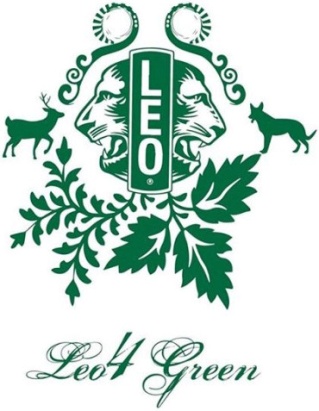 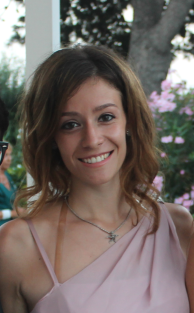 COORDINATORE SERVICENicolosi ElisaLeo Club Catania EstVia Ruggero Albanese, 1/L95126 Catania (CT)elisa.nicolosi93@hotmail.it3484259266La natura è la protagonista indiscussa del service Leo4Green. Si tratta di un progetto interamente dedicato alla cura e al rispetto dell’ambiente, comprendente qualunque tipo di attività, campagna di sensibilizzazione e raccolta fondi relativa a tematiche ambientali.FinalitàIl service Leo4Green non ha barriere né confini e pertanto, ogni Club può ricondurvi le più svariate tipologie di attività, eventi o raccolte fondi riservando un’attenzione particolare alla prevenzione all’inquinamento del suolo, all’inquinamento dell’aria ed alle specie in via d’estinzione.
Il Leo4Green indirizza i contributi dei Club verso tre direttrici principali di sensibilizzazione:• Air Action Leo. Sensibilizzazione all’inquinamento atmosferico causato dalle polveri sottili: ne fanno parte tutte le attività ludico-sportive e ricreative svolte a stretto contatto con la natura.• AnimaLeo. Dare aiuto alle strutture locali di ricovero per animali e sensibilizzare a non abbandonare e maltrattare gli animali domestici.• Flower Power. Sensibilizzare al riciclaggio, ponendo particolare attenzione al riciclaggio creativo.Per maggiori informazioni:Email: infoleo4green@gmail.com
Facebook: Leo4Green